ПРОГРАММА СЕМИНАРА:1.	«Правила игры» государственных учреждений: как исполнять бюджет в 2017 году? Комментарий к Постановлению Правительства РФ от 30.12.2016 №1551 «О мерах по реализации федерального закона «О федеральном бюджете на 2017 год и на плановый период 2018 и 2019 годов».2.	Новшества в порядке составления плана финансово-хозяйственной деятельности на 2017 год. Комментируем Приказ Минфина РФ от 29.08.2016 №142н.3.	Изменения в структуре кодов бюджетной классификации: порядок применения бюджетной классификации в 2017 году. Комментируем Приказ Минфина РФ от 07.12.2016 №230н и Приказ Минфина РФ от 29.12.2016 №246н. Какие коды КБК необходимо знать бухгалтерам бюджетных и автономных учреждений?4.	Формирование рабочего плана счетов в 2017 году. Применяем нормы и правила Приказа Минфина РФ от 16.11.2016 года №209н. Обсуждаем проблемные вопросы формирования структуры счёта.5.	Изменения в документообороте бухгалтерского учёта учреждений в 2017 году.  Применяем нормы и правила Приказа Минфина РФ от 16.11.2016 года №209н. Формируем табель документов и график документооборота.6.	Особенности учёта основных средств учреждений в 2017 году. ПЕРЕХОД НА ИСПОЛЬЗОВАНИЕ НОВОГО ОКОФ И НОВЫХ ГРУПП ПО НАЧИЛЕНИЮ АМОРТИЗАЦИИ. Комментарий к письму Минфина РФ от 27.12.2016 №№ 02-07-08/78243 «О введении с 1 января 2017 года нового Общероссийского классификатора основных фондов (ОКОФ)».7.	Изменения в учёте кассовых операций. КАК ИСПОЛЬЗОВАТЬ ККМ В УЧРЕЖДЕНИЯХ В 2017 ГОДУ? Комментарий к федеральному закону от 03.07.2016 года «О внесении изменений в ФЗ от 22.05.2003 54-фз».8.	Изменения в учёте санкционирования расходов. Порядок санкционирования расходов в соответствии с перечнем документов и требованиям финансовых органов. КОММЕНТАРИЙ К ПРИКАЗУ МИНФИНА РФ ОТ 30.12.2015 №221Н.  Операции по санкционированию доходов учреждений. Порядок учета принятых и принимаемых обязательств учреждений.9.	Стандарты бухгалтерского учёта: новый вид нормативно-правовых актов, регулирующих бухгалтерский учёт гос. сектора. Комментарий к Приказу Минфина от 25.11.2016 года № 218н: Что такое стандарт бухучёта? Как применять стандарт бухучёта? С какого момента применять стандарт бухучёта? Что важнее: Инструкция по бухгалтерскому учёту или стандарты бухгалтерского учёта?Стоимость – 4600 руб.* Обеспечиваем раздаточным материалом.Для всех участников - обед в кафе, 2 кофе-паузы - в подарок! Скидки:- при оплате до 27.02.2016 – 10% (4140 руб.);     - при участии от 2-х человек – 7% (4278 руб.);     - при регистрации на сайте – 5% (4370 руб.);           - по дисконтной карте.     Скидки не суммируются. СПЕЦПРЕДЛОЖЕНИЕ: предоставляем скидку 13% при условии участия в 2-х семинарах «Изменения в учёте и налогообложении казённых, бюджетных и автономных учреждений в 2017 году» и «Учет основных средств в государственных (муниципальных) учреждениях» - стоимость за 2 семинара 6438 руб.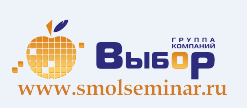 Тематический семинар10 марта с 09.30 до 16.30 час.«Изменения в учёте и налогообложении казённых, бюджетных и автономных учреждений в 2017 году»Лектор: Плавник Радион Борисович - Главный эксперт по бюджетному учëту Международного Института Сертифицированных Бухгалтеров и Финансовых Менеджеров, аттестованный преподаватель Института профессиональных бухгалтеров и аудиторов России, Доцент кафедры "Бухгалтерский учет и аудит" Сибирской академии финансов и банковского дела г. Новосибирск. Профессиональный бухгалтер с многолетним опытом практической работы в этой области (г. Москва). Лектор высокого уровня, успешно работающий с корпоративными группами, такими как: Контрольно-счетная палата г. Москвы, Новосибирской области, Управление Федерального казначейства Новосибирской области. Один из ведущих консультантов по вопросам бухгалтерского (бюджетного) учета и налогообложения государственных (муниципальных) учреждений в современной России.Семинар состоится по адресу:г.Смоленск, ул. Коммунистическая, 6Учебный центр компании “Выбор”Регистрация на семинар:Телефон: 60-67-27; (4812) 701-202Эл.почта: umc@icvibor.ru